Office of the General Counsel & Risk Management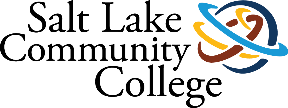 PO Box 30808 | GC/RISKSalt Lake City, UT 84130-0808801-957-4687Contract Review ChecklistCheck
(or date)ProcessSelect an SLCC standard template whenever possible.  Access the current list of standard templates from the SLCC web page by clicking “Equal Employment Opportunity and Risk Administration,” “Forms,” “Standard Templates.”Fill out the top section of a current Contract Routing Sheet.Access the current version of the Contract Routing Sheet from the SLCC web page by clicking “Equal Employment Opportunity and Risk Administration,” “Forms,” “Contract Routing Sheet.”Send the contract, all attachments or exhibits, any purchasing or sole source documentation, etc., and the Contract Routing Sheet via email to the VP/Provost for approval to review.VP/Provost approves review by forwarding your materials to lynn.miller@slcc.edu to begin review process.Purchasing/Legal/Risk reviews the contract and sends recommendations via email to the contact person identified on the Contract Routing Sheet.  Contract Routing Sheet is also returned.Contracts are normally reviewed on a first-in-first-out basis.  Contact person makes changes recommended by Purchasing/Legal/Risk.Continue to work with legal/risk if contractor wishes to make additional changes.  Make sure each change is reviewed.Contact person signs Contract Routing Sheet to verify that recommendations have been followed.Contact person obtains final approval to proceed from VP/Provost by obtaining his/her signature on the Contract Routing Sheet.Contact person obtains authorized signatures to execute the contract.Contact person forwards a .pdf version of the completed Contract Routing Sheet and of the executed document to lynn.miller@slcc.edu (801-957-4533) for inclusion in the College master contract file.